Анкета для выбора территории для благоустройстваВ рамках Всероссийского конкурса лучших проектов создания комфортной городской среды администрация Гатчинского муниципального района проводит опрос, в котором граждане могут выбрать, какая территория в городе будет благоустроена.Сделайте свой выбор! Решайте, каким будет наш город!(Внимание! Вопросы, отмеченные звездочкой *, обязательны к заполнению)I*. Фамилия, имя, отчество __________________________________________________________________________________________________________II*. Выберите одну из перечисленных территорий либо предложите свой вариант:(схемы предлагаемых территорий на оборотной стороне опросника)□ 1. площадка Юность (сад за богадельней, сквер перед богадельней); □ 2. улица Рощинская (от пр. 25 Октября до дома 17 Б по ул. Рощинская);□ 3. Другое (предложите свой вариант общественного пространства) __________________________________________________________________________________________________________________________________________________________III. Пол            м □    ж □IV. Возраст  __________________________________________________________V. Если у Вас есть конкретные пожелания по благоустройству выбранной Вами территории (описания, рисунки, эскизы, идеи и т.д.) просим принести их в администрацию МО «Город Гатчина» по адресу: Ленинградская обл., г. Гатчина, ул. Киргетова, д. 1, кабинет 5 Б или направить на электронную почту: sreda@gmrlo.ru.Чтобы учесть Ваше мнение, в срок до 02 марта 2023 года просим передать/направить этот опросный лист с Вашими предложениями в:здание администрации города: Ленинградская обл., г. Гатчина, ул. Киргетова, д. 1, кабинет 5 Б;на электронную почту Администрации МО «Город Гатчина»: sreda@gmrlo.ru.Также Вы можете пройти опрос на сайте администрации Гатчинского муниципального района http://radm.gtn.ru/ и в социальной сети «ВКонтакте»
в сообществе https://vk.com/gmr47.Благодарим за участие!1. площадка Юность (сад за богадельней, сквер перед богадельней)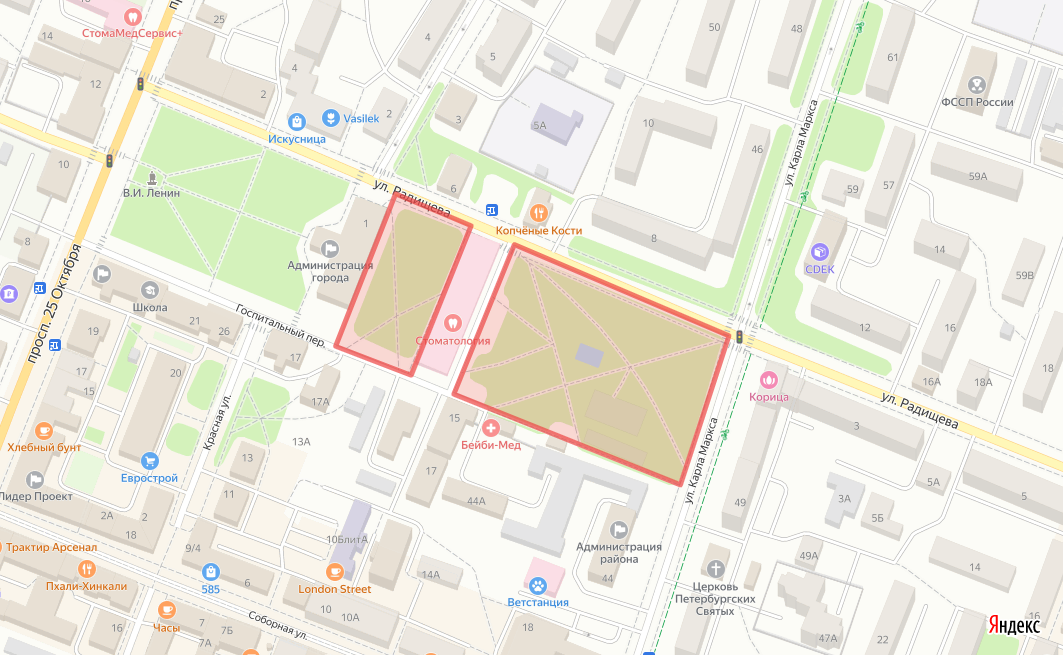 2. улица Рощинская (от пр. 25 Октября до дома 17 Б по ул. Рощинская)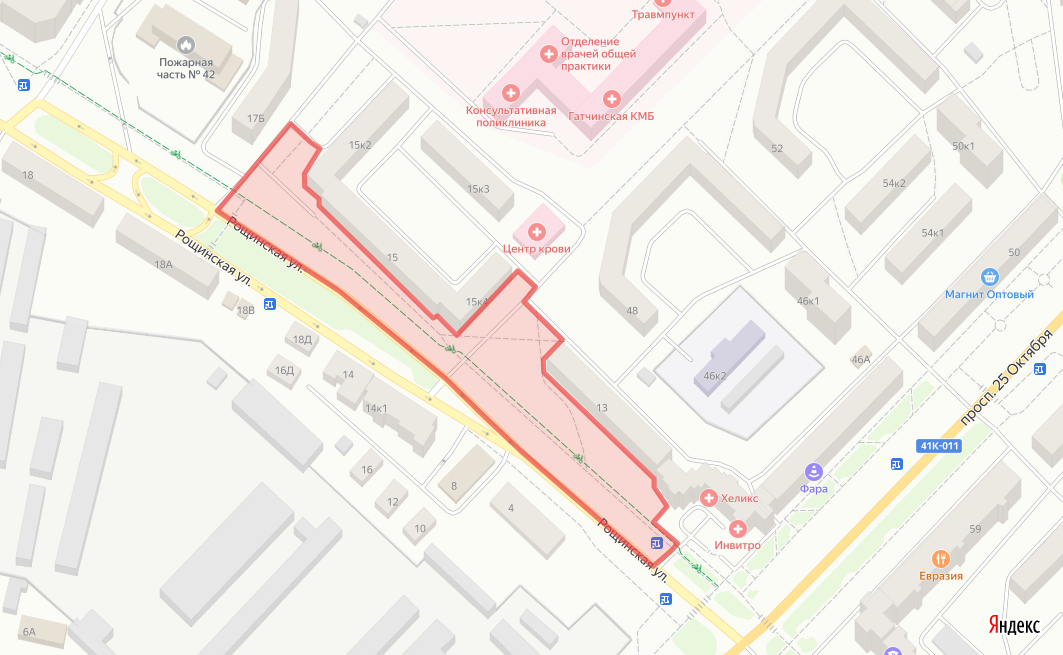 